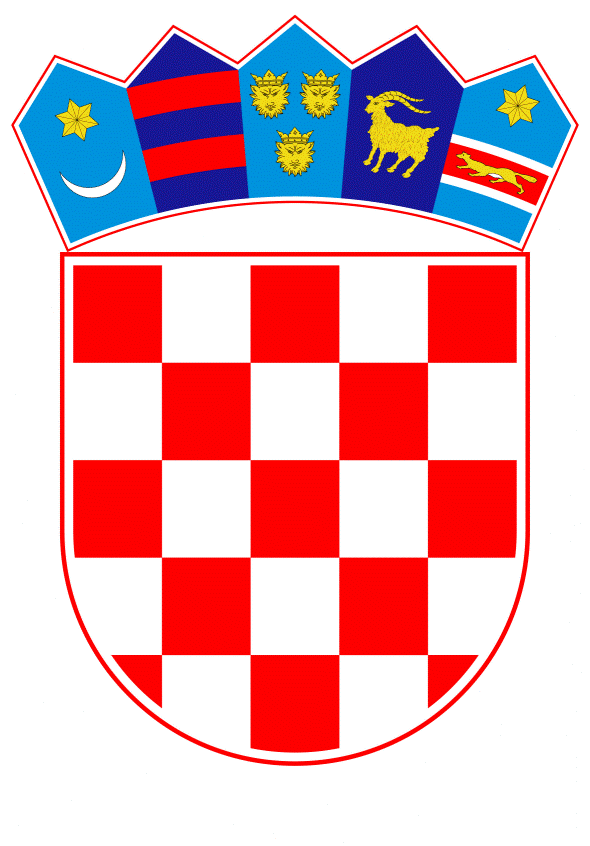 VLADA REPUBLIKE HRVATSKEZagreb, 27. travnja 2023.______________________________________________________________________________________________________________________________________________________________________________________________________________________________PrijedlogNa temelju članka 31. stavka 3. Zakona o Vladi Republike Hrvatske („Narodne novine“, br. 150/11., 119/14., 93/16., 116/18. i 80/22.), Vlada Republike Hrvatske je na sjednici održanoj ________________ donijela Z A K L J U Č A K	1.	Vlada Republike Hrvatske podupire unaprjeđenje zdravstvene zaštite, podizanje dostupnosti i kvalitete zdravstvenih usluga stanovnicima Karlovačke županije kroz realizaciju nabave uređaja za magnetsku rezonancu i CT uređaja 128 slojeva, radi obavljanja djelatnosti radiologije u Općoj bolnici Karlovac.2.	Zadužuje se Ministarstvo zdravstva da, u suradnji s Karlovačkom županijom i Općom bolnicom Karlovac, poduzme potrebne radnje vezane za realizaciju aktivnosti iz točke 1. ovoga Zaključka.3.	Zadužuje se Ministarstvo zdravstva da, u svrhu provedbe točke 2. ovoga Zaključka, u državnom proračunu planira sredstva za realizaciju aktivnosti iz točke 1. ovoga Zaključka, sukladno raspoloživim fiskalnim mogućnostima državnog proračuna.4.	Zadužuje se Ministarstvo zdravstva za koordinaciju svih aktivnosti za provedbu ovoga Zaključka.KLASA:URBROJ:Zagreb,									      PREDSJEDNIK									mr. sc. Andrej PlenkovićO B R A Z L O Ž E N J EVlada Republike Hrvatske podupire unaprjeđenje zdravstvene zaštite, podizanje dostupnosti i kvalitete zdravstvenih usluga stanovnicima Karlovačke županije kroz realizaciju nabave uređaja za magnetsku rezonancu i CT uređaja 128 slojeva, radi obavljanja djelatnosti radiologije u Općoj bolnici Karlovac.Ovim se zaključkom ostvaruju preduvjeti za osiguranje sredstava u državnom proračunu nabavu jednog uređaja za magnetsku rezonancu i jednog CT uređaja 128 slojeva za Opću bolnicu Karlovac.Ministarstvo zdravstva financirat će nabavu uređaja za magnetsku rezonancu u iznosu od 1.475.000,00 eura i CT uređaja 128 slojeva u iznosu od 593.750,00 eura, odnosno sveukupno 2.068.750,00 eura, koja sredstva će se osigurati preraspodjelom sredstava u Državnom proračunu Republike Hrvatske za 2023. godinu i projekcijama za 2024. i 2025. godinu, unutar Razdjela 096 - Ministarstvo zdravstva.Zadužuje se Ministarstvo zdravstva da, u svrhu provedbe ovoga zaključka, u državnom proračunu planira sredstva za realizaciju aktivnosti ovoga zaključka, sukladno raspoloživim fiskalnim mogućnostima državnog proračuna.Slijedom navedenog predlaže se donošenje ovoga zaključka.Predlagatelj:Ministarstvo zdravstvaPredmet:Prijedlog zaključka u vezi s potporom za realizaciju nabave uređaja za magnetsku rezonancu i CT uređaja za Opću bolnicu Karlovac 